			    COMUNE DI ROSATE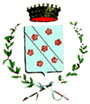 				(Città Metropolitana di Milano)AFFIDAMENTO DELLA FORNITURA DI ATTREZZATURE INFORMATICHE PER LA SCUOLA PRIMARIA E SCUOLA SECONDARIA DI PRIMO GRADO DEL COMUNE DI ROSATECODICE CIG.  ZF120A81ADIl sottoscritto_______________ nato a ______________ prov________il ___________residente a__________________in via ____________________________In qualità di legale rappresentante della Dittacon sede a____________________________via______________________________cf________________________________P.IVA_______________________________presa visione del capitolato tecnico relativo alla fornitura di attrezzature informatiche per le scuole di Rosate,PRESENTAla propria offerta economica sull’importo a base d’asta pari ad €. ________________= iva di legge esclusa, € _____________ IVA di legge compresa: Scuola primaria: NUMERO 1 SCHEDAScuola secondaria: NUMERO SCHEDE 1Scheda 1																					TOTALE IVA  ESCLUSA €___________	TOTALE IVA COMPRESA €________________							ALLEGARE DESCRIZIONE  TECNICA E MARCA  DELLE ATTREZZATURE FORNITELuogo e data                                                        		(Timbro e firma)                                      APPORRE FIRMA DIGITALEProdottoNumeroScheda tecnicaCosto singolo IVA esclusaCOSTO TOTALE IVA esclusaPC desktop5PC DESKTOP DI PRIMARIA MARCA INTERNAZIONALE - GARANZIA 3 ANNI DEL PRODUTTORE (NO ASSEMBLATO)PROCESSORE:Intel, Core i3, I3-6100 3,70 GHz, 64 bit; RAM:4 GB; MEMORIA DI MASSA:1000 GB, HDD (Hard Disk Drive); GRAFICA:Intel, HD Graphics, 128 MB; SISTEMA OPERATIVO & SOFTWARE:Windows 7 / 10, Professional, Bit S.O. : 64 , 1 months; UNITÀ OTTICHE:1 Numero unità installate, 16 x read, 8 x write; CONNETTORI/PORTE:USB frontali : 4 , USB posteriori : 4 ; GENERALE:Nero, Small Form Factor (SFF)Tipo Mouse, tastiera
Memoria cache
Dim. installata L3 - 3 MB
Cache per processore 3 MB RAM
Fattore di forma DIMM 288-PIN
Caratteristiche Senza buffer
Tecnologia DDR4 SDRAM
Memoria installata 4 GB / 16 GB (max)
Velocità memoria 2133 MHz
Caratteristiche configurazione 1 x 4 GB
Memorizzazione ottica
Tipo DVD±RW (±R DL) / DVD-RAM - SATA
Interfacce video VGA, DVI
Interfaccia USBProdottoNumeroScheda tecnicaCosto singolo IVA esclusaCOSTO TOTALE IVA esclusaVideoproiettore Hitachi CP-CX301WN7Proiettore 3LCD ottica corta Hitachi 3LCD panel 0.63" (1.6cm) P-Si TFT x3 -3100 ANSI Lumens Contrasto 10000:1 - risoluzione 1024X768 - 4:3 Garanzia 36 mesiDa installare a carico della ditta appaltante su staffa , compreso modifica piastra di fissaggio e montaggio e smontaggio 